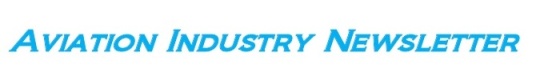      737MAX: CHI CI HA RIMESSO DI PIU’ ?Il secondo incidente che ha riguardato i 737MAX è avvenuto il 10 marzo scorso, fino a quella data malgrado la precedente tragedia occorsa il 29 ottobre 2018 i Boeing 737MAX continuavano tranquillamente a volare nelle flotte di quelle compagnie che lo avevano già ricevuto. Ebbene a quella data come erano distribuiti i MAX ?  L’esercizio serve a farsi una idea di quali sono stati i paesi più “danneggiati” dalla messa a terra di questo aereo ordinata dopo il secondo incidente di Ethiopian Airlines. Ebbene al giorno precedente la tragedia Ethiopian questa era la fotografia della ripartizione dei 737MAX:ASIACINA	AIR CHINA 		15	CHINA SOUTHERN	24	HAINAN AIRLINES	11	SHANGAI AIRLINES	11	XIAMEN AIRLINES	10	SHENZHEN AIRLINES	  5LUCKY AIR		  3	CHINA EASTERN		  3	SHANDONG AIRLINES	  7	OKAY AIRWAYS		  2	KUNMING AIRLINES	  2	FUZHOU AIRLINES	  2     totale 95  = 18.050 posti non venduti al giornoINDONESIA	LION AIR		10	SILK AIR			  6	GARUDA		  1	9AIR			  1	THE LIONAIR		  1     totale 19  = 7.220 posti non venduti al giorno ALTRI PAESI	FLYDUBAI		13	THAI LION AIR		  3	FIJI AIRWAYS		  2	EASTAR JET		  2	MONGOLIAN		  1     totale 21  = 7.980 posti non venduti al giornoUSA/CANADA		SOUTHWEST		34		AMERICAN AIRLINES	24		AIR CANADA		24		UNITED AIRLINES		14		WESTJET		12	SUNWING		   3     totale 111  = 42.180 posti non venduti al giornoAFRICA		ETHIOPIAN AIRLINES	  5		ROYAL AIR MAROC	  2		MAURITANIA AIRLINES	  1		COMAIR			  1    totale 9  = 3.420 posti non venduti al giornoEUROPA		NORWEGIAN		18		GRUPPO TUI		15		TURKISH AIRLINES	12		SMARTWINGS		  7		LOT			  5		ICELANDAIR		  4		AIR ITALY 		  3		ENTER AIR		  2		CORENDON		  1   totale 67  = 25.460 posti non venduti al giornoCENTRO/SUD AMERICA		GOL			   7		AEROMEXICO		   6		COPA AIRLINES		   6		AEROLINEAS ARGENTINAS   5   totale 24  = 9.120 posti non venduti al giornoALTRI		OMAN AIR		  5		CAYMAN AIRWAYS	  2		S7 AIRLINES		  2		SCAT AIRLINES		  1   totale 10  = 3.800 posti non venduti al giornoTenendo presente che sui 737MAX la configurazione passeggeri può variare da 162 (due classi) a 230 (classe unica) se si lavora su una media di 190 posti ad aeromobile ed ipotizzando due soli voli al giorno (numero davvero riduttivo) mostriamo quanti posti non venduti sono derivati dal grounding del velivolo.  Ad esempio per le compagnie USA il nostro calcolo è stato il seguente:Totale velivoli a terra :  111111 x 190 posti a volo =  21.09021.090 x 2 voli giornalieri  = 42.180 posti non venduti al giornoCome si può osservare le compagnie statunitensi sono le più danneggiate essendo state costrette a cancellare ben 42.180 posti al giorno, calcolo decisamente sottostimato in quanto basato su due soli voli giornalieri mentre sicuramente l’utilizzo di questi è molto più intensivo. Seguono poi le compagnie cinesi che avevano in linea 95 esemplari e così via la tabella mostra la situazione di tutti i Paesi.Secondo le ultime notizie il rientro in servizio del velivolo è previsto per il prossimo mese di luglio. (1) (1) Sulla stampa anglosassone questo è il mese probabile che viene indicato per il rientro in linea del velivolo. Vedi per tutti The Wall Street Journal “United doubles profit amid Max grounding” del 17 aprile 2019.